TRƯỜNG CAO ĐẲNG Y TẾ KHÁNH HÒA	CỘNG HÒA XÃ HỘI CHỦ NGHĨA VIỆT NAMHỘI ĐỒNG TUYỂN SINH NĂM 2021	Độc lập - Tự do - Hạnh phúcDANH SÁCH THÍ SINH TRÚNG TUYỂN NĂM 2021_BỔ SUNG ĐỢT 1 Trình độ: CAO ĐẲNG - Hệ: CHÍNH QUY - NGÀNH: ĐIỀU DƯỠNG(Kèm theo Quyết định số:257/QĐ-HĐTS ngày06 tháng9	năm 2021 của Chủ tịch Hội đồng tuyển sinh Trường Cao đẳng Y tế Khánh Hòa)Tổng cộng: 71 thí sinhKhánh Hòa, ngày	tháng 9  năm 2021CHỦ TỊCH HỘI ĐỒNG TUYỂN SINHNgười ký: Hồ Tá Phương Cơ quan: Trường Cao đẳng Y tế Khánh Hòa,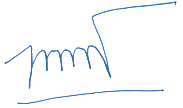 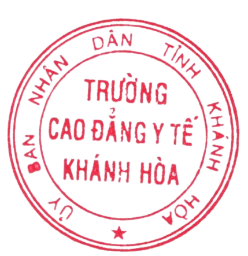 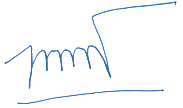 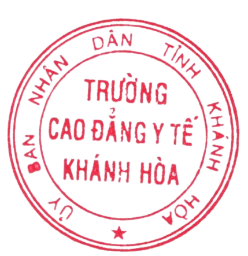 Tỉnh Khánh HòaHồ Tá Phương22781Đặng Ngọc KiềuMy13/12/2003hoc-baTOAN LY HOA7.06.97.121.023634Trương Thị TràMy26/6/2003hoc-baTOAN HOA SINH7.28.37.723.224828Nguyễn Thị TràMy28/12/2003hoc-baTOAN SINH NGOAI NGU6.67.45.819.825610Tô Thị ThanhNgân5/2/2003hoc-baTOAN LY HOA6.76.86.920.426791Nguyễn Thị ThanhNgân8/2/2003hoc-baTOAN HOA SINH6.97.47.922.227876Phạm Thị YếnNgọc7/9/2003hoc-baTOAN HOA SINH6.136.435.1617.7228279Nguyễn thị hoàiNgọc16/9/2002hoc-baTOAN LY HOA7.26.96.620.729652Tạ Thu ThảoNguyên29/12/2002hoc-baTOAN HOA SINH7.06.58.221.730599Đặng Dương HoàngNguyệt18/3/2003hoc-baTOAN HOA SINH6.26.25.017.431826Nguyễn HoàngNhật11/10/2003hoc-baTOAN HOA SINH5.67.36.11932247Đặng Hoà ThiênNhi12/9/2003hoc-baTOAN LY HOA6.57.95.319.733285Nguyễn ThụcNhi5/2/2001hoc-baTOAN HOA SINH7.56.68.122.234590Nguyễn Thùy MỹNhi17/2/2003hoc-baTOAN HOA SINH6.06.27.419.635677Nguyễn YếnNhi24/2/2003hoc-baTOAN LY NGOAI NGU7.36.47.220.936DHB210Trương NgocNhi28/11/2003hoc-baTOAN HOA NGOAI NGU5.57.06.318.837199Phan Thị HồngNhiên2/7/2003hoc-baTOAN HOA SINH7.37.38.623.238837Nguyễn HoàngPhúc30/1/2003hoc-baTOAN LY HOA5.96.85.31839300Đặng Thị NgọcQuế16/9/2003hoc-baTOAN HOA SINH6.16.27.619.940764Trần Thị MỹQuyên17/5/2003hoc-baTOAN LY HOA5.67.36.219.141773Hồ Nguyên TrúcQuỳnh20/12/2003hoc-baTOAN HOA SINH5.56.77.119.342699Nguyễn NhưQuỳnh1/1/2003hoc-baTOAN HOA SINH7.57.08.222.743717Nguyễn SươngSương1/2/2003hoc-baTOAN LY HOA5.58.27.120.844343Võ ThiệnTân28/7/2003hoc-baTOAN SINH NGOAI NGU6.17.86.120.045755Nguyễn QuốcThắng23/9/2003thi-thpt-quoc-giaTOAN HOA SINH6.26.05.517.746DHB209Nguyễn TháiThanh03/01/2003hoc-baTOAN HOA SINH6.58.07.221.747821Trương QuốcThạnh27/1/2003hoc-baTOAN LY HOA6.55.76.318.548753Nguyễn Huỳnh ThanhThảo10/1/2003hoc-baTOAN HOA SINH6.67.47.121.149DHB201Nguyễn XuânThảo10/03/2003hoc-baTOAN HOA SINH8.27.67.523.350767Trần ThịThơm20/8/2003hoc-baTOAN LY HOA7.18.37.723.151DHB097Cao Thị BéThư01/08/2003hoc-baTOAN LY HOA7.18.07.422.552678Trương Nguyễn MinhThư8/6/2002hoc-baTOAN HOA SINH6.55.97.419.853581Trần HồngThủy4/9/2003hoc-baTOAN LY HOA6.86.96.219.954308Trương HữuTiến20/9/2003hoc-baTOAN LY HOA6.67.57.121.255751Nguyễn Thị LiênTrâm2/2/2003hoc-baTOAN HOA SINH7.18.07.622.75637Đinh Phan HuyềnTrân8/10/2003hoc-baTOAN HOA SINH5.87.36.719.857693Lê Huỳnh BảoTrân15/9/2001hoc-baTOAN HOA SINH6.95.87.019.758743Lê Võ HuyềnTrân1/11/2003hoc-baTOAN HOA SINH6.57.28.121.859243Đỗ Thị ThuỳTrang2/10/2003hoc-baTOAN LY NGOAI NGU6.776.520.260132Nguyễn Thị HuyềnTrang4/10/2003hoc-baTOAN HOA SINH7.28.17.222.561DHB173Nguyễn Thị HồngTrinh20/02/2003hoc-baTOAN HOA SINH87.96.922.862787Ngô Trương MaiTrinh25/02/2003hoc-baTOAN LY HOA5551563847Phạm KhánhTuyên26/10/2003thi-thpt-quoc-giaTOAN HOA SINH7.67.757.522.8564712Phan Thị BíchTuyền9/7/2003hoc-baTOAN LY HOA5.08.07.020.065281Trần ngọc tườngUyên26/5/2003hoc-baTOAN HOA SINH5.66.66.318.566836Dương Nguyễn VânUyên20/11/2003hoc-baTOAN HOA SINH5.57.77.921.167DHB158Lê NgọcVăn03/03/2003hoc-baTOAN LY HOA7.67.48.123.168577Hồ Nguyễn ThanhVy9/11/2003hoc-baTOAN LY HOA5.05.05.015.069DHB187Phạm Thị NgọcYến07/09/2003hoc-baTOAN HOA SINH6.25.86.418.470573Phạm ThịYến24/5/2001hoc-baTOAN HOA SINH6.06.27.519.771832Lê nguyễn hoàngYến15/1/2003hoc-baTOAN HOA SINH888.624.6